										  Załącznik nr 3Zdjęcie poglądowe, ostateczna wersja zostanie przekazana wykonawcy przed zleceniem wydruku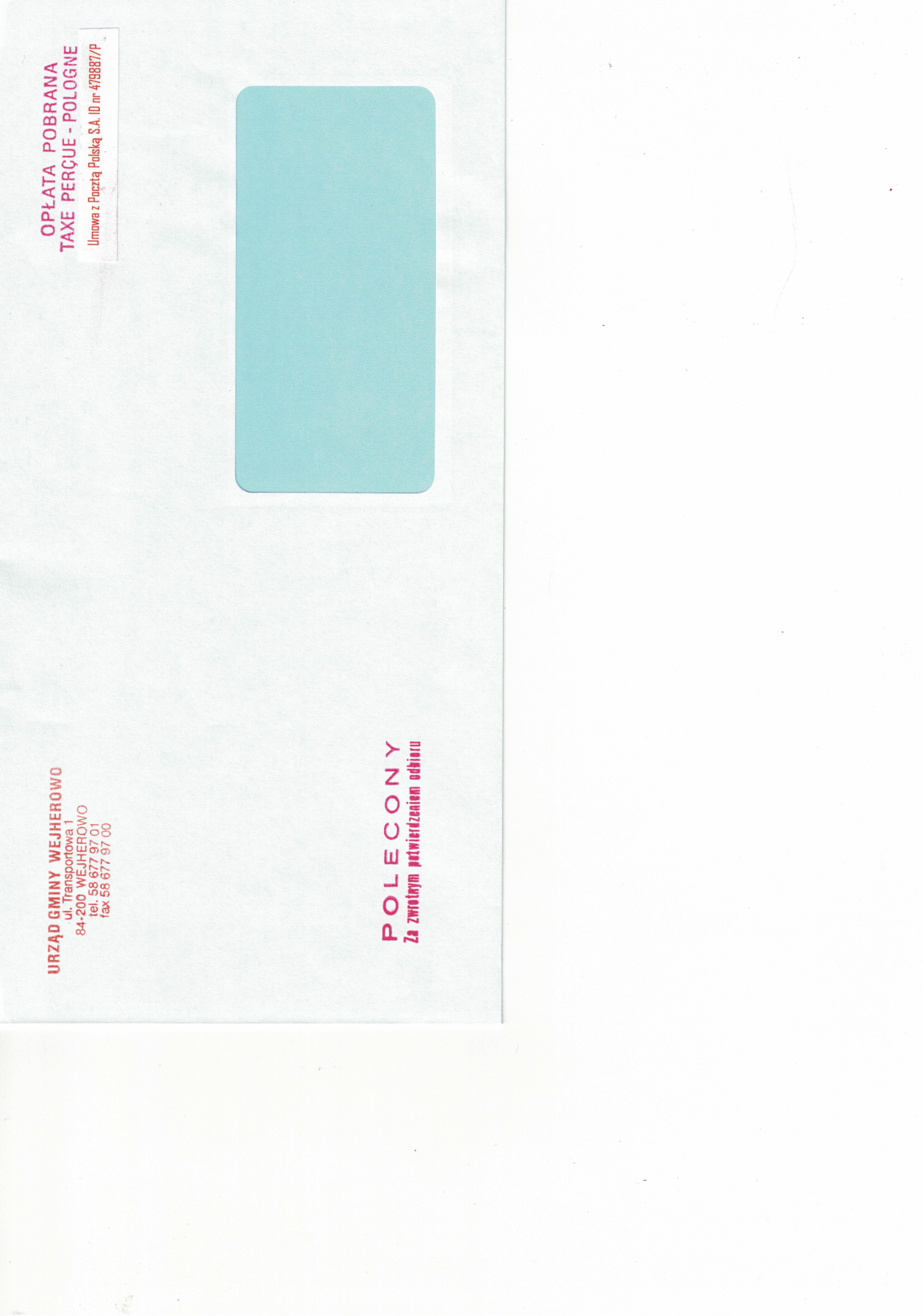 